Please read this form carefully all fields are mandatory - Incomplete forms will not be taken into considerationThe security implications of all applications are screened thoroughlyThe organisers of conferences in the premises of the CoR are strongly encouraged to include at least one woman in their panel of speakers. Otherwise their application could be refused or cancelled.APPLICANTEVENT DESCRIPTIONEVENT TYPE and SIZEYOUR EVENT and THE EUROPEAN COMMITTEE OF THE REGIONSSECURITY and PROTOCOL-RELATED ISSUESYOUR COMMITMENT TO THE EUROPEAN COMMITTEE OF THE REGIONSI – [mandatory first & last name of the responsible person indicated under point 1. Applicant] - in my capacity as [position] declare that I am fully authorised to apply on behalf of the Organisation mentioned above under point "1. Applicant". Consequently, I herewith declare that I have read and agree with the rules laid down in Decision 028/2016 of the CoR on the organisation of conferences, exhibitions and other events at the European Committee of the Regions. I confirm that I am entitled to commit the liability of the Organisation mentioned above under point "1. Applicant" for any incident or damage resulting from the failure to respect the aforementioned Decision.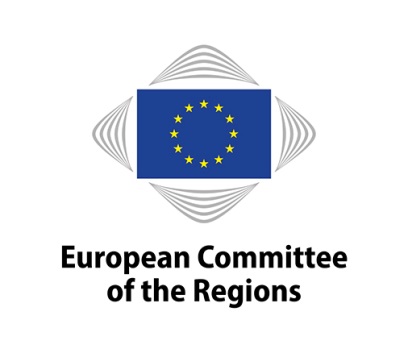 Applications for conferences / exhibitions must reach the CoR minimum 3 months prior to the requested date.Applications for conferences / exhibitions must reach the CoR minimum 3 months prior to the requested date.Applications for conferences / exhibitions must reach the CoR minimum 3 months prior to the requested date.Applications for conferences / exhibitions must reach the CoR minimum 3 months prior to the requested date.Date of application (DD/MM/YYYY)Date of application (DD/MM/YYYY)Requested date of event (DD/MM/YYYY) minimum 3 months after date of applicationRequested date of event (DD/MM/YYYY) minimum 3 months after date of applicationOrganisation nameOrganisation nameif different name of the organisation financing the event if different name of the organisation financing the event Type of organisationType of organisationEuropean institution Regional/local authorityAssociationRegional officePublic sectorPrivate sectorOther: ……………………………..First and last name of the responsible personFirst and last name of the responsible personPostal address (street, city + postcode, country)Postal address (street, city + postcode, country)
Contact personFirst and last name
Contact personEmail address
Contact person(mobile) Phone numberThe information you provide below will be published on the CoR website and in the CoR electronic publications.Event description Please write a fully drafted text of maximum 5 lines including the event theme and target audience. The text you provide will be published on the CoR website and electronic publications.Contact details for registration and informationEvent website addressConference agenda / Exhibition outline Without these documents the application cannot be taken into consideration. The CoR may request further specifications about the nature of the events. For a conference, a (draft) agenda must be attached to the application For an exhibition, a visual and a technical description of the exhibits must be attached to the applicationThe CoR building is accessible from 8.00 to 20.00 for logistical matters.Conferences must be scheduled between 9.00 and 17.30 and late receptions must end no later than 19.30.The CoR building is accessible from 8.00 to 20.00 for logistical matters.Conferences must be scheduled between 9.00 and 17.30 and late receptions must end no later than 19.30.The CoR building is accessible from 8.00 to 20.00 for logistical matters.Conferences must be scheduled between 9.00 and 17.30 and late receptions must end no later than 19.30.The CoR building is accessible from 8.00 to 20.00 for logistical matters.Conferences must be scheduled between 9.00 and 17.30 and late receptions must end no later than 19.30.The CoR building is accessible from 8.00 to 20.00 for logistical matters.Conferences must be scheduled between 9.00 and 17.30 and late receptions must end no later than 19.30.The CoR building is accessible from 8.00 to 20.00 for logistical matters.Conferences must be scheduled between 9.00 and 17.30 and late receptions must end no later than 19.30.Event titlePlease keep it as short as possible – maximum 1 line of text.Event titlePlease keep it as short as possible – maximum 1 line of text.The CoR can grant a maximum of 3 conference/meeting rooms for a maximum of 2 days.The CoR can grant a maximum of 3 conference/meeting rooms for a maximum of 2 days.The CoR can grant a maximum of 3 conference/meeting rooms for a maximum of 2 days.The CoR can grant a maximum of 3 conference/meeting rooms for a maximum of 2 days.The CoR can grant a maximum of 3 conference/meeting rooms for a maximum of 2 days.The CoR can grant a maximum of 3 conference/meeting rooms for a maximum of 2 days.Requested date(s) and time(s)DD/MM/YYYY 
Total:      day(s)DD/MM/YYYY 
Total:      day(s)DD/MM/YYYY 
Total:      day(s)Day 1 ….:…. Am - …..:…..pm 
Day2  .…:…. Am - …..:…..pmDay 1 ….:…. Am - …..:…..pm 
Day2  .…:…. Am - …..:…..pmType of eventPlease tick one (or several) box(es) and describe precisely.Type of eventPlease tick one (or several) box(es) and describe precisely.ConferenceConferenceConferenceType of eventPlease tick one (or several) box(es) and describe precisely.Reception 
(e.g. lunch, cocktail party, dinner…)Reception 
(e.g. lunch, cocktail party, dinner…)Reception 
(e.g. lunch, cocktail party, dinner…)Type of eventPlease tick one (or several) box(es) and describe precisely.ExhibitionExhibitionExhibitionType of eventPlease tick one (or several) box(es) and describe precisely.Other (e.g. thematic showcase linked to conference…)Other (e.g. thematic showcase linked to conference…)Other (e.g. thematic showcase linked to conference…)A minimum of 50 participants not including speakers nor organisation team is a prerequisite.A minimum of 50 participants not including speakers nor organisation team is a prerequisite.A minimum of 50 participants not including speakers nor organisation team is a prerequisite.A minimum of 50 participants not including speakers nor organisation team is a prerequisite.A minimum of 50 participants not including speakers nor organisation team is a prerequisite.A minimum of 50 participants not including speakers nor organisation team is a prerequisite.Number of participants The CoR can grant a maximum of 3 conference/meeting rooms for a maximum of 2 days. Participants must be minimum 50, not including speakers nor organising staff.Number of participants The CoR can grant a maximum of 3 conference/meeting rooms for a maximum of 2 days. Participants must be minimum 50, not including speakers nor organising staff.Number of participants The CoR can grant a maximum of 3 conference/meeting rooms for a maximum of 2 days. Participants must be minimum 50, not including speakers nor organising staff.50-5556-8081-11050-5556-8081-110111-150 >150 [please specify]Standard CoR conference room equipment includes: monitors, headphones, microphones for all speakers and attendants, one PC and free internet access.Interpretation and catering are not offered by the CoR.Standard CoR conference room equipment includes: monitors, headphones, microphones for all speakers and attendants, one PC and free internet access.Interpretation and catering are not offered by the CoR.Standard CoR conference room equipment includes: monitors, headphones, microphones for all speakers and attendants, one PC and free internet access.Interpretation and catering are not offered by the CoR.Standard CoR conference room equipment includes: monitors, headphones, microphones for all speakers and attendants, one PC and free internet access.Interpretation and catering are not offered by the CoR.Standard CoR conference room equipment includes: monitors, headphones, microphones for all speakers and attendants, one PC and free internet access.Interpretation and catering are not offered by the CoR.Standard CoR conference room equipment includes: monitors, headphones, microphones for all speakers and attendants, one PC and free internet access.Interpretation and catering are not offered by the CoR.Specific requirements Other equipment must be requested separately and is subject to approval. Specific requirements Other equipment must be requested separately and is subject to approval. Specific requirements Other equipment must be requested separately and is subject to approval. Please describePlease describePlease describePlease indicate a themeScope of your eventAgriculture and fisheriesCohesion allianceCohesion, jobs,  growth and investmentGovernance and citizenshipMigration and external relationsSingle market: digital, energy and capitalInternational European national regionallocalPlease indicate to which of the CoR top 5 political priorities 2015-2020 your event is related:Please explain1. A fresh start for the European economy2. The territorial dimension of EU legislation matters3. A simpler, more connected Europe4. Stability and cooperation within and outside of the European Union5. Europe of the citizens is Europe of the futureResponsible CoR Head of Unit (as appropriate)Signature (scanned signature accepted)Do you foresee the presence of VIPs? YES - fill in the list hereafterYES - fill in the list hereafterNO - cross out the list hereafterIndicative listIndicative listFull names and rolesFull names and rolesHead of State / GovernmentHead of State / GovernmentChairman or President of National/Regional Parliament / Assembly – (Federal States)Chairman or President of National/Regional Parliament / Assembly – (Federal States)Minister and Secretary of StateMinister and Secretary of StateAmbassador/Permanent RepresentativeAmbassador/Permanent RepresentativeEuropean CommissionerEuropean CommissionerPresident of International/European organisationPresident of International/European organisationMayorMayorOtherOtherVERY IMPORTANT NOTES:Please be aware that for security reasons the full list of VIPs and the full attendance list must be communicated to conferencesCdR@cor.europa.eu or expocdr@cor.europa.eu (for exhibitions) at least 10 working days prior to the event. The organiser is required to use the Excel sheet "Model list of participants" available on the website next to this application form. The full attendance list must include: speakers, participants, organisation team, photographers, interpreters, etc.Data protection please tick this box once you have read and agreed to the information hereafter:The organiser of a conference or exhibition to be held on the CoR premises undertakes to inform all the participants about their protection with regard to the processing of their personal data by the CoR (CoR privacy statement related to personal data processed through the customer relationship management system Dynamics and the link to Regulation (EC) 45/2001). The organiser ensures that the participants who supply their optional data (i.e. fields not marked by an asterisk) have given their free, specific, informed and unambiguous consent to the processing of their personal data for the purpose of promotion of CoR activities (e.g. receiving information by e-mail about future CoR initiatives and activities). The optional personal data could also be used, in anonymised form, for the elaboration of statistics.Important legal notice on data protection : The personal data will be processed in accordance with the requirements of Regulation (CE) 45/2001 on the protection of individuals with regard to the processing of personal data by Community institutions and bodies and on the free movement of such data. Please note that the administrative data necessary to enter the European Committee of the Regions building will be transferred to the Security Unit for security purposes.Upon request you may obtain the communication of your personal data and rectify any inaccurate or incomplete personal data. Should you have any queries concerning the processing of your personal data, please address them to the CoR Events Unit (conferences@cor.europa.eu). You can also send an email to the CoR data protection officer (data.protection@cor.europa.eu) or, in case of events co-organised with the European Parliament, the data protection officer of the European Parliament. As regards the processing of your personal data, you have a right to recourse at any time to the European Data Protection Supervisor (http://www.edps.europa.eu).Failure to comply with these rules and procedures in the course of the event organisation 
may result in its cancellation by the CoR.The name and signature of the CoR member supporting the event is mandatory.The name and signature of the CoR member supporting the event is mandatory.CoR member sponsoring  this applicationSignature (or Political Group on behalf of CoR member)(scanned signature accepted)Done in  ...................................................................Date  .........................................................................Signature  .....................................................................(scanned signature accepted)For any question concerning the above, or to send a CONFERENCE applicationplease use the following address: conferencesCdR@cor.europa.euto be sent in Word formatFor any question concerning the above, or to send an EXHIBITION applicationplease use the following address: expoCdR@cor.europa.eu to be sent in Word format